TESTI ADOTTATIP8_TA(2018)0222Qamħirrum ġenetikament modifikat 1507 × 59122 × MON 810 × NK603, u qamħirrum ġenetikament modifikat li jikkombina tnejn jew tlieta mill-eventi uniċi 1507, 59122, MON 810 u NK603  PE621.608Riżoluzzjoni tal-Parlament Ewropew tat-30 ta' Mejju 2018 dwar l-abbozz ta' deċiżjoni ta' implimentazzjoni tal-Kummissjoni li tawtorizza t-tqegħid fis-suq ta' prodotti li jkun fihom, ikunu jikkonsistu, jew li jkunu prodotti mill-qamħirrum ġenetikament modifikat 1507 × 59122 × MON 810 × NK603, u qamħirrum ġenetikament modifikat li jikkombina tnejn jew tlieta mill-eventi uniċi 1507, 59122, MON 810 u NK603, u li tħassar id-Deċiżjonijiet 2009/815/KE, 2010/428/UE u 2010/432/UE skont ir-Regolament (KE) Nru 1829/2003 tal-Parlament Ewropew u tal-Kunsill dwar ikel u għalf ġenetikament modifikat (D056123-02 – 2018/2699(RSP))Il-Parlament Ewropew,–	wara li kkunsidra l-abbozz ta' deċiżjoni ta' implimentazzjoni tal-Kummissjoni li tawtorizza t-tqegħid fis-suq ta' prodotti li jkun fihom, ikunu jikkonsistu, jew li jkunu prodotti mill-qamħirrum ġenetikament modifikat 1507 × 59122 × MON 810 × NK603, u qamħirrum ġenetikament modifikat li jikkombina tnejn jew tlieta mill-eventi uniċi 1507, 59122, MON 810 u NK603, u li tħassar id-Deċiżjonijiet 2009/815/KE, 2010/428/UE u 2010/432/UE skont ir-Regolament (KE) Nru 1829/2003 tal-Parlament u tal-Kunsill dwar ikel u għalf ġenetikament modifikat (D056123-02),–	wara li kkunsidra r-Regolament (KE) Nru 1829/2003 tal-Parlament Ewropew u tal-Kunsill tat-22 ta' Settembru 2003 dwar ikel u għalf modifikat ġenetikament, u b'mod partikolari l-Artikoli 7(3) u 19(3) tiegħu,–	wara li kkunsidra l-votazzjoni fil-Kumitat Permanenti dwar il-Katina Alimentari u s-Saħħa tal-Annimali msemmi fl-Artikolu 35 tar-Regolament (KE) Nru 1829/2003, tat-23 ta' April 2018, li matulha ma ngħatat ebda opinjoni,–	wara li kkunsidra l-Artikolu 11 tar-Regolament (UE) Nru 182/2011 tal-Parlament Ewropew u tal-Kunsill tas-16 ta' Frar 2011 li jistabbilixxi r-regoli u l-prinċipji ġenerali dwar il-modalitajiet ta' kontroll mill-Istati Membri tal-eżerċizzju mill-Kummissjoni tas-setgħat ta' implimentazzjoni,–	wara li kkunsidra l-opinjoni adottata mill-Awtorità Ewropea dwar is-Sigurtà fl-Ikel fl-14 ta' Novembru 2017 u ppubblikata fit-28 ta' Novembru 2017,–	wara li kkunsidra l-proposta għal regolament tal-Parlament Ewropew u tal-Kunsill li jemenda r-Regolament (UE) Nru 182/2011 li jistabbilixxi r-regoli u l-prinċipji ġenerali dwar il-modalitajiet ta' kontroll mill-Istati Membri tal-eżerċizzju mill-Kummissjoni tas-setgħat ta' implimentazzjoni (COM(2017)0085, COD(2017)0035),–	wara li kkunsidra r-riżoluzzjonijiet preċedenti tiegħu li joġġezzjonaw għall-awtorizzazzjoni ta' organiżmi ġenetikament modifikati,–	wara li kkunsidra l-mozzjoni għal riżoluzzjoni tal-Kumitat għall-Ambjent, is-Saħħa Pubblika u s-Sikurezza tal-Ikel,–	wara li kkunsidra l-Artikolu 106(2) u (3) tar-Regoli ta' Proċedura tiegħu,A.	billi fit-3 ta' Frar 2011, Pioneer Overseas Corporation, f'isem Pioneer Hi-Bred International Inc., tal-Istati Uniti tal-Amerka, ressqet applikazzjoni għat-tqegħid fis-suq ta' ikel, ingredjenti tal-ikel u għalf li fihom, jikkonsistu minn jew prodotti minn qamħirrum ġenetikament modifikat 1507 × 59122 × MON 810 × NK603 (minn hawn 'il quddiem "l-applikazzjoni") lill-awtorità nazzjonali kompetenti tan-Netherlands bi qbil mal-Artikoli 5 u 17 tar-Regolament (KE) Nru 1829/2003; billi l-applikazzjoni kopriet wkoll it-tqegħid fis-suq tal-prodotti li jikkonsistu jew li fihom qamħirrum ġenetikament modifikat 1507 × 59122 × MON 810 × NK603 ("il-qamħirrum ĠM") għal użi oħra għajr għall-ikel u għall-għalf, bl-eċċezzjoni tal-kultivazzjoni;B.	billi l-applikazzjoni kienet tkopri għaxar sottokombinazzjonijiet tal-eventi ta' trasformazzjoni uniċi li jikkostitwixxu l-qamħirrum ĠM, li minnhom ħamsa kienu diġà ġew awtorizzati; billi tmienja minn dawk is-sottokombinazzjonijiet huma rregolati mill-abbozz ta' deċiżjoni ta' implimentazzjoni tal-Kummissjoni; billi s-sottokombinazzjonijiet 1507 × NK603 × MON 810 × NK603 diġà ġew awtorizzati b'deċiżjonijiet differenti tal-Kummissjoni;C.	billi fl-14 ta' Novembru 2017, l-Awtorità Ewropea dwar is-Sigurtà fl-Ikel (EFSA) adottat opinjoni favorevoli f'konformità mal-Artikoli 6 u 18 tar-Regolament (KE) Nru 1829/2003, li ġiet ippubblikata fit-28 ta' Novembru 2017;D.	billi l-qamħirrum ĠM huwa dderivat bit-taħlit ta' erba' eventi ta' qamħirrum ġenetikament modifikat: l-event 1507 jipproduċi l-proteina insettiċida Cr1F u huwa reżistenti għall-erbiċida glufosinat; l-event 59122 jipproduċi l-proteini insettiċidi Cry34Ab1 u Cry35Ab1 u huwa wkoll reżistenti għall-erbiċida glufosinat; l-event MON810 jipproduċi l-proteina insettiċida Cr1Ab; l-event NK603 jipproduċi żewġ enzimi li jikkawżaw reżistenza għall-erbiċida glifosat;E.	billi l-applikazzjoni tal-erbiċidi komplementari, f'dan il-każ tal-glifosat u tal-glufosinat, hija parti minn prattika agrikola regolari fil-kultivazzjoni ta' pjanti reżistenti għall-erbiċidi u għalhekk jista' jkun mistenni li r-residwi mill-bexx ikunu preżenti fil-ħsad u huma kostitwenti inevitabbli; billi ntwera li l-għelejjel ġenetikament modifikati tolleranti għall-erbiċidi jwasslu għal użu akbar ta' erbiċidi komplementari mill-kontropartijiet konvenzjonali tagħhom;F.	billi, b'konsegwenza, għandu jkun mistenni li l-qamħirrum ĠM ser ikun espost għal dożi kemm ogħla kif ukoll ripetuti ta' glifosat u glufosinat, li mhux biss iwasslu għal piż ogħla ta' residwi fil-ħsad iżda jistgħu wkoll jinfluwenzaw il-kompożizzjoni tal-pjanta tal-qamħirrum ĠM u l-karatteristiċi agronomiċi tagħha;G.	billi studju indipendenti kkonkluda li l-valutazzjoni tar-riskju tal-EFSA m'għandhiex tiġi aċċettata minħabba li, fost l-oħrajn, l-EFSA ma talbet ebda data empirika dwar tossiċità u l-impatt fuq is-sistema immunitarja, l-effetti kombinatorji, filwaqt li l-konsegwenzi tal-bexx ta' dożi ogħla tal-erbiċidi komplementari ġew injorati, il-valutazzjoni tar-riskju ambjentali kienet inaċċettabbli u kienet ibbażata fuq suppożizzjonijiet żbaljati, u ma kienet prevista ebda sistema biex twettaq monitoraġġ speċifiku għal kull każ ta' tixrid u tal-effetti potenzjali fuq is-saħħa;H.	billi ebda data sperimentali ma ġiet ipprovduta mill-applikant għal subkombinazzjoni ta' event ta' trasformazzjoni multiplu li bħalissa mhijiex awtorizzata (59122 × MON810 × NK603); billi l-awtorizzazzjoni ta' event ta' trasformazzjoni multiplu m'għandhiex titqies mingħajr valutazzjoni profonda tad-data sperimentali għal kull sottokombinazzjoni;I.	billi l-glufosinat huwa klassifikat bħala sustanza tossika għar-riproduzzjoni u għalhekk jaqa' taħt il-kriterji ta' esklużjoni stabbiliti fir-Regolament (KE) Nru 1107/2009 tal-Parlament Ewropew u tal-Kunsill; billi l-approvazzjoni għall-użu tal-glufosinat fl-Unjoni tiskadi fil-31 ta' Lulju 2018;J.	billi għad hemm dubji dwar il-karċinoġeniċità tal-glifosat; billi, f'Novembru 2015, l-EFSA kkonkludiet li l-glifosat x'aktarx mhuwiex karċinoġeniku, filwaqt li, f'Marzu 2017, l-Aġenzija Ewropea għas-Sustanzi Kimiċi (ECHA) ikkonkludiet li ebda klassifikazzjoni ma kienet ġustifikata; billi, għall-kuntrarju, fl-2015 l-Aġenzija Internazzjonali għar-Riċerka dwar il-Kanċer tal-Organizzazzjoni Dinjija tas-Saħħa kklassifikat il-glifosat bħala probabbilment karċinoġeniku għall-bnedmin;K.	billi, b'mod ġenerali, skont il-bord tal-EFSA dwar il-pestiċidi, ma jistgħux isiru konklużjonijiet dwar is-sikurezza ta' residwi mill-bexx ta' għelejjel ĠM b'formazzjonijiet ta' glifosat; billi l-addittivi u t-taħlitiet tagħhom użati f'formulazzjonijiet kummerċjali tal-glifosat għall-bexx jistgħu juru tossiċità ogħla minn ingredjenti attivi waħedhom;L.	billi l-Unjoni diġà neħħiet mis-suq addittiv tal-glufosinat magħruf bħala "POE tallowamine" minħabba tħassib dwar it-tossiċità tiegħu; billi addittivi u taħlitiet problematiċi jistgħu, madankollu, xorta waħda jiġu permessi f'pajjiżi fejn jiġi kkultivat il-qamħirrum ĠM (il-Kanada u l-Ġappun);M.	billi informazzjoni dwar il-livelli ta' residwi ta' erbiċidi u l-metaboliti tagħhom hija essenzjali għal valutazzjoni tar-riskju bir-reqqa ta' pjanti ĠM tolleranti għall-erbiċidi; billi r-residwi mill-bexx bl-erbiċidi huma meqjusa barra mill-mandat tal-bord tal-EFSA dwar l OĠM; billi l-impatti tal-bexx tal-qamħirrum ĠM bl-erbiċidi ma ġewx ivvalutati, u lanqas ma ġie vvalutat l-effett kumulattiv tal-bexx bil-glifosat u bil-glufosinat;N.	billi l-Istati Membri mhumiex meħtieġa li jkejlu r-residwi tal-glifosat jew tal-glufosinat fuq l-importazzjonijiet tal-qamħirrum sabiex jiżguraw il-konformità mal-livelli massimi ta' residwu bħala parti mill-programm multiannwali tal-Unjoni kkoordinat u ta' kontroll għall-2018, l-2019 u l-2020, skont ir-Regolament ta' Implimentazzjoni tal-Kummissjoni (UE) 2017/660, u lanqas m'huma meħtieġa jagħmlu dan għas-snin 2019, 2020 u 2021; billi għalhekk mhuwiex magħruf jekk ir-residwi tal-glifosat jew tal-glufosinat fuq dan il-qamħirrum ĠM importat humiex konformi mal-limiti massimi ta' residwi tal-UE;O.	billi l-proċeduri ta' event ta' trasformazzjoni multiplu jipproduċi erba' tossini insettiċidali (Cry1F u Cry1Ab, immirati għall-insetti lepidoptera, u Cry34Ab1 u Cry35Ab1, immirati għall-coleptera); billi studju xjentifiku fl-2017 dwar l-impatti possibbli fuq is-saħħa ta' tossini Bt u residwi minn bexx b'erbiċidi komplementari kkonkluda li għandha tingħata attenzjoni speċifika għar-residwi tal-erbiċidi u l-interazzjoni tagħhom ma' tossini Bt; billi dan ma ġiex investigat mill-EFSA;P.	billi l-EFSA kkonkludiet li bl-eċċezzjoni ta' wieħed, l-użi rappreżentattivi tal-glifosat għall-għelejjel konvenzjonali (jiġifieri għelejjel mhux ĠM) jirrappreżentaw "riskju għall-vertebrati terrestri selvaġġi mhux fil-mira", u identifikat ukoll riskju għoli fuq terminu twil għall-mammiferi għal uħud mill-użi ewlenin għall-għelejjel konvenzjonali; billi l-ECHA kklassifikat il-glifosat bħala tossiku għall-organiżmi akkwatiċi b'mod li jħalli effetti dejjiema; billi l-impatti negattivi tal-użu tal-glifosat fuq il-bijodiversità u fuq l-ambjent huma dokumentati b'mod wiesa'; billi, pereżempju, studju tal-Istati Uniti tal-2017 sab korrelazzjoni negattiva bejn l-użu tal-glifosat u l-abbundanza ta' friefet adulti tar-razza Monarch, partikolarment f'żoni fejn hemm konċentrazzjoni ta' agrikoltura;Q.	billi l-awtorizzazzjoni għat-tqegħid fis-suq tal-qamħirrum ĠM ser iżżid id-domanda għat-tkabbir tiegħu f'pajjiżi terzi; billi, kif imsemmi hawn fuq, dożi ogħla u ripetuti ta' erbiċida jintużaw għal pjanti ĠM li jittolleraw l-erbiċida (meta mqabbel ma' pjanti mhux ĠM), peress li dawn ġew iddisinjati speċifikament għal dan l-iskop;R.	billi l-Unjoni hija firmatarja tal-Konvenzjoni tan-NU dwar id-Diversità Bijoloġika, li jimponi fuq il-partijiet kontraenti tagħha r-responsabbiltà li jiżguraw li l-attivitajiet fil-ġurisdizzjoni tagħhom ma jikkawżawx ħsara lill-ambjent ta' stati oħrajn; billi d-deċiżjoni dwar jekk tiġix imġedda l-awtorizzazzjoni għall-qamħirrum ĠM hija fi ħdan il-ġurisdizzjoni tal-Unjoni;S.	billi l-iżvilupp ta' għelejjel ĠM tolleranti għal diversi erbiċidi selettivi huwa prinċipalment dovut għall-evoluzzjoni mgħaġġla ta' ħaxix ħażin reżistenti għall-glifosat f'pajjiżi li kienu jiddependu ħafna fuq għelejjel ĠM; billi fl-2015, fuq livell globali kien hemm mill-inqas 29 speċi ta' ħaxix ħażin reżistenti għall-glifosat;T.	billi, b'segwitu ta ' votazzjoni fit-23 ta' April 2018, il-Kumitat Permanenti dwar il-Katina tal-Ikel u s-Saħħa tal-Annimali, imsemmi fl-Artikolu 35 tar-Regolament (KE) Nru 1829/2003, ma ta ebda opinjoni;U.	billi f'diversi okkażjonijiet il-Kummissjoni ddeplorat il-fatt li mindu daħal fis-seħħ ir-Regolament (KE) Nru 1829/2003 hija kellha tadotta deċiżjonijiet ta' awtorizzazzjoni mingħajr l-appoġġ tal-Kumitat Permanenti dwar il-Katina Alimentari u s-Saħħa tal-Annimali, u li r-ritorn tad-dossier lill-Kummissjoni għal deċiżjoni finali, li hija verament l-eċċezzjoni għall-proċedura kollha kemm hija, sar in-norma għat-teħid ta' deċiżjonijiet dwar l-awtorizzazzjonijiet tal-ikel u l-għalf ĠM; billi din il-prattika ġiet ukoll ikkundannata mill-President Juncker bħala mhijiex demokratika;V.	billi, fit-28 ta' Ottubru 2015, il-Parlament ċaħad fl-ewwel qari l-proposta leġiżlattiva tat-22 ta' April 2015 li temenda r-Regolament (KE) Nru 1829/2003 u talab lill-Kummissjoni tirtiraha u tressaq proposta ġdida;W.	billi l-premessa 14 tar-Regolament (UE) Nru 182/2011 tafferma li jenħtieġ li l-Kummissjoni, kemm jista' jkun, timxi b'tali mod li topponi kwalunkwe pożizzjoni predominanti li tista' tqum fil-kumitat ta' appell kontra l-idoneità ta' att ta' implimentazzjoni, speċjalment meta dak l-att jikkonċerna kwistjonijiet sensittivi bħalma huma s-saħħa tal-konsumatur, is-sikurezza tal-ikel u l-ambjent;X.	billi r-Regolament (KE) Nru 1829/2003 jiddikjara li ikel jew għalf ġenetikament modifikat ma jridx ikollu effetti negattivi fuq is-saħħa tal-bniedem, is-saħħa tal-annimali jew l-ambjent u li l-Kummissjoni għandha tikkunsidra kwalunkwe dispożizzjoni rilevanti tad-dritt tal-Unjoni u fatturi leġittimi oħrajn li jkunu rilevanti għall-kwistjoni li tkun qiegħda tiġi kkunsidrata fl-abbozzar tad-deċiżjoni tagħha għat-tiġdid tal-awtorizzazzjoni;1.	Iqis li l-abbozz ta' deċiżjoni ta' implimentazzjoni tal-Kummissjoni jmur lil hinn mis-setgħat ta' implimentazzjoni previsti fir-Regolament (KE) Nru 1829/2003;2.	Iqis li l-abbozz ta' deċiżjoni ta' implimentazzjoni tal-Kummissjoni mhijiex konsistenti mad-dritt tal-Unjoni billi mhijiex kompatibbli mal-għan tar-Regolament (KE) Nru 1829/2003 li, skont il-prinċipji ġenerali stabbiliti fir-Regolament (KE) Nru 178/2002 tal-Parlament Ewropew u tal-Kunsill , huwa li jipprovdi l-bażi biex, fir-rigward ta' ikel u għalf ġenetikament modifikati, jiżgura livell għoli ta' protezzjoni għall-ħajja u s-saħħa tal-bniedem, is-saħħa u l-benesseri tal-annimali, u l-interessi tal-ambjent u tal-konsumaturi, filwaqt li jiżgura l-funzjonament effettiv tas-suq intern;3.	Jitlob lill-Kummissjoni tirtira l-abbozz ta' deċiżjoni ta' implimentazzjoni tagħha;4.	Jistieden lill-Kummissjoni tissospendi kwalunkwe deċiżjoni ta' implimentazzjoni rigward l-applikazzjonijiet għal awtorizzazzjoni ta' OĠM sa ma tiġi riveduta l-proċedura ta' awtorizzazzjoni b'tali mod li tindirizza n-nuqqasijiet tal-proċedura attwali, li wriet li mhix adegwata;5.	Jistieden, b'mod partikolari, lill-Kummissjoni tirrispetta l-impenji tagħha skont il-Konvenzjoni tan-NU dwar id-Diversità Bijoloġika, billi tissospendi l-importazzjonijiet kollha ta' pjanti ĠM li huma tolleranti għall-glifosat;6.	Jistieden, b'mod partikolari, lill-Kummissjoni ma tawtorizzax l-importazzjoni ta' kwalunkwe pjanta ġenetikament modifikata għall-użi bħala ikel jew għalf li tkun ġiet magħmula tolleranti għal erbiċida li ma jkunx awtorizzat għal użu fl-Unjoni (f'dan il-każ il-glufosinat, li l-awtorizzazzjoni għalih tiskadi fil-31 ta' Lulju 2018);7.	Jistieden lill-Kummissjoni ma tawtorizza ebda pjanta ĠM tolleranti għall-erbiċida mingħajr valutazzjoni sħiħa tar-residwi minn bexx b'erbiċidi komplementari u l-formulazzjonijiet kummerċjali tagħhom kif applikati fil-pajjiżi ta' kultivazzjoni;8.	Jistieden lill-Kummissjoni tintegra bis-sħiħ il-valutazzjoni tar-riskju tal-applikazzjoni tal-erbiċidi komplementari u r-residwi tagħhom fil-valutazzjoni tar-riskju tal-pjanti ĠM tolleranti għall-erbiċidi, irrispettivament minn jekk il-pjanta ĠM tkunx maħsuba għall-kultivazzjoni fl-Unjoni jew għall-importazzjoni fl-Unjoni għall-ikel u l-għalf;9.	Itenni l-impenn tiegħu li javvanza bil-ħidma fuq il-proposta tal-Kummissjoni li temenda r-Regolament (UE) Nru 182/2011 sabiex jiżgura li, fost l-oħrajn, jekk il-Kumitat Permanenti dwar il-Katina tal-Ikel u s-Saħħa tal-Annimali ma jagħti ebda opinjoni fir-rigward ta' approvazzjonijiet ta' OĠM, sew għall-kultivazzjoni u sew għall-ikel u l-għalf, il-Kummissjoni tirtira l-proposta; jistieden lill-Kunsill imexxi 'l quddiem il-ħidma tiegħu fuq l-istess proposta tal-Kummissjoni bħala kwistjoni ta' urġenza;10.	Jagħti istruzzjonijiet lill-President tiegħu sabiex jgħaddi din ir-riżoluzzjoni lill-Kunsill u lill-Kummissjoni, kif ukoll lill-gvernijiet u lill-parlamenti tal-Istati Membri.Parlament Ewropew2014-2019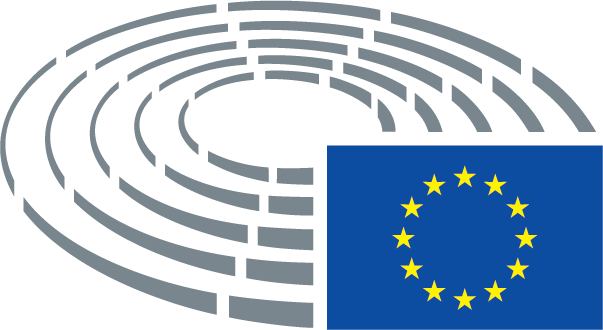 